BIODATA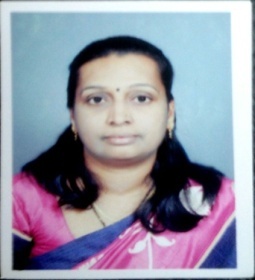 I. General Information:Name				: Prof .Dr. Smt. Patil Vaishali Dhanaraj Designation			: Assistant ProfessorEducational Qualifications	: M.A., B.Ed., Ph.D.Subject				: EconomicsArea of specialization		: Economics E-mail Id				: patilvaishali23@gmail.comPhone No.			: 0 9421439966 (Mob)Permanent Address		: At-Post-Umberkhede. Tal-Chalisgaon.  Post.  Dist. Jalgaon. (Maharashtra, India.)II. Academic Qualifications:Teaching Experience (in Economics subject):IV .  RESEARCH ACTIVITIES, PUBLICATIONS AND OTHERS:Ph.D. Awarded 2)  Recognition as Post Graduate Teacher, M.Phil Guiding and   Teaching       from 25/04/2015.3) Recognition as a Ph.D. Research Guide of  Savitribai Phule Pune University ,    Pune effect from 07/09/2018 to 06/09/2026Research guidance:02 Student have completed their M. Phil.02 Student have submitted their M. Phil Thesis.Research guidance  - M.phil students 3. Chapter Publish 1) In ‘Indian Economy Scenario’ Published by Institute of Education and Learning 2)  In “Mahila sabalikarnat Ma. Sharad Pawaranche yogdan ” Drushte Loknete Sharad   Pawarsaheb (ISBN: 978-93-88671-064)4 . Research projects Completed:  045. Publications: Research Papers :6. Paper publish in Proceeding.   7. Paper Presented : Research Papers Worked as a Resource Person9. Details of seminars/conferences/workshops/ symposia organized: 	0810. Conferences attended:11. Workshops attended:12. Seminars attended:V.Contribution in Environmental awareness: Systematic tree plantation program at Radhabai Kale Mahila Mahavidyalaya, Ahmednagar.Actively Participation in “Save Tree save Environment” Programme.Participation in “Vruksh Dindi” programe.      VI.Contribution  in  Sanstha’s Donations.d`rKrk fu/khdeZohj fu/khdyk okf.akT; egkfon;ky; eydkiqj ;k egkfon;ky;P;k cka/kdkeklkBh ?kj pyks vfHk;ku dk;Zdzekrqu : 22000 ph enriqjxzLr baxGh xkokrhy ‘kkGsrhy fon;kF;kZuk ‘kkys; ikB; iqLrd okVikr ;ksxnkudyk okf.kT; egkfon;ky; eydkiqj ;k egkfon;ky;P;k cka/kdkeklkBh ns.kxh ladyukr ;ksxnkujk/kkckÃ dkGs efgyk egkfon;ky;kP;k 25 O;k o/kkZi.k fnukfufeRr jtr Lejf.kdsslkBh mRd`”B tkfgjkr ladyukr ;ksxnku :Ik;s 44]100@&‘kS{kf.kd o”kZ 2015- 16 jk/kkckb dkGs efgyk egkfon;ky; xazFkky;kl iqLrd HksVhP;k Lo:ikr enr¼:Ik;s 1560½   11000/- ns.kxh Shree chtrapti shau bording house SataraVII. Contribution to Society/-fofo/k midzekrhy lgHkkx jDrnku f’kfcjo`{kjksiuo`{k lao/kZu HB Check Up CampEkfgyk vkjksX;Ikznq”k.k tutkxz.k eksfgeizkS< lk{kjrk dk;Zdzeva/kJn/kk fueqZyucsVh cpkvks csVh i<kvks dk;ZdzeLoPNrk eksfgeEkrnkj tutkx`rh eksfgeVIII.lkekftd dk;Zdzekrhy O;k[;kusefgykapk vkfFkZd Lrj mapo.;klkBh cpr xVkaps ;ksxnkuefgyk vkjksX;cky dkexkj Lo:i vkf.k leL;kefgayk l{kehdj.kkr x`gmn;ksxkaps egRoL=h Hkzq.k gR;kIX. Position held in university bodies ( Savitribai  Phule Pune university, Pune )Member, Board of studies (Economics). Member, Faculty of Economics, Savitribai Phule Pune University Pune. Member, Board of studies (Economics). Rayat Shikshan Sanstha D.G College Satara. Worked as a member for LIC committees.Work as a chairman of S.Y.B.A., F.Y.B.A. Examination in SPPU, Pune.Work as a Moderator of S.Y.B.A./ F.Y.B.A./T.Y.B.A., Examination in SPPU, Pune.Work as a Member of Flying Squad Committee of SPPU, Pune.Work as a Sr. Supervisor .Work as a Jr. Supervisor.		X. Participation in Administrative and Administrative Committees:   Active participation in defined responsibilities by authorities of college and Institute in relation to college development programs. Different positions are held in academic and administrative committees.Coordinator, Skill Development Courses.  Coordinator, MSSDS Courses.Chairman,  Short Term coursesChairman, Planning and Forum Committee.Coordinator , N.S.D.C. CoursesCoordinator,  P.M.K.V.Y. CoursesCoordinator,  B.Voc CoursesCoordinator, COC (UGC) Fashion Designing Course.Coordinator, COC(UGC) Imitation Jewellary  Course.Coordinator,  IBPS centre. Member, NAAC Committee.Member, Hostel Mess and Canteen.Member, alumnae Association.  Member, Competitive exam and Guidance centre.  Member, N.S.S. committee of College.Member, Cultural Committee.XI.  AwardsBest coordinator of short term courses award 2019, By Rayat Shikshan Sanstha, Satara.Ex. Principal  N.R. Mane  “Nishthavan Guni rayat Sevak Puraskar, 2018”  By Rayat Shikshan Sanstha, Satara.Best teacher Award by lokmngal co.op bank Ltd Solapur, Hadapsar Branch (29/09/2018)Best teacher Award  by Bhagirthi Nagri sahkari patsanstha Ltd. Hadapsar Pune (2017-18)Member of Editorial Board – Trajectory Peer Reviewed Journal Selected as a Life Worker Rayat Shikshan Sanstha, Satara.                                                                                                       (Prof. Dr.Smt. Patil V. D) Exam passed/DegreeBoard/UniversitySubjectYearDivision/Grade S. S. C.S.S.C.Board, Pune.General1990First  Class    H. S. C H.S.C.Board, Pune.General1992H .Second Class    B. A.North Maharashtra University,Jalgaon.Economics1995First  Class    M.A.North Maharashtra University, Jalgaon.Economics1998First  Class    B.Ed.University of PuneHistory, Marathi1997First  Class With   Distinction Ph.D.Y.C.M.O.U. Nasik.Economics2013 (MS-CIT)M.K.C.L Mumbai--2004Second Class  Date of Appointment in Rayat Shikshan Sanstha, Satara. (as a Senior College Lecturer)TeachingExperience(Years)Researchexperience(Years)04.12.20001811Sr.No.Title of the thesisName of the UniversityDuration1."Maharashtratil Mahila Shetmajuranchya Arthik V Samajik Paristhitiche Tikatmak vishleshion :Jalgaon Jilha Ek Vishesh Adheyan(1991-2008)"Y.C.M.O.U.Nasik02/03/2013Sr.NoName of the students Tital of the thesisDate of the AwardName of the University1 Misal Mayur Rajan.Ahmednagar Talukyatil Sone Chandi Vyavsayikanchya Aarthik Samajik Vikasavar Zalelya Parinamcha Chikitsak Abhyas02/05/2017S.P. Pune University, Pune.2Jondhale Sonali BabanRahuri talukyatil Ues Utpadak Shetkaryanchya Arthik Vikasat Mula Dharnache Yogdan ,ek Chikistak Adheyan.S.P. Pune University, Pune.3Sarode Lalita DamodarBandhkam Kshetratil Mahila Kamgaranchi Arthik Samajik Sthiti;Ahemednagar Talukyatil Sandarbhiy AbhyasSubmittedS.P. Pune University, Pune.4Bhalerao Rahul NavnathAhemedSubmittedS.P. Pune University, Pune.Sr.No.Title of the projectName of the Funding AgencyDurationStatus1."Nagar Talukyatil Mahila Shetmajuranchya samajik VArthik Samasyancha Abhyas"University of Pune (B.C.U.D.)Grant Sanctioned:Rs. 75000/-2008-2010Completed Principal Investigator: Letter No. BCUD (UoP)/14 AN-25 Dated            21.01.2008 Principal Investigator: Letter No. BCUD (UoP)/14 AN-25 Dated            21.01.2008 Principal Investigator: Letter No. BCUD (UoP)/14 AN-25 Dated            21.01.2008 Principal Investigator: Letter No. BCUD (UoP)/14 AN-25 Dated            21.01.2008 Principal Investigator: Letter No. BCUD (UoP)/14 AN-25 Dated            21.01.20082“An Investigation Of The Employment And Earning of Farm Women Workers In Nagar Taluka."U.G.C(WRO) Pune -7Grant Sanctioned:Rs. 80,000/-2009-2011Completed   Principal Investigator: Letter No.F.No. 23-963/09 (WRO) Dated 27.08.2009   Principal Investigator: Letter No.F.No. 23-963/09 (WRO) Dated 27.08.2009   Principal Investigator: Letter No.F.No. 23-963/09 (WRO) Dated 27.08.2009   Principal Investigator: Letter No.F.No. 23-963/09 (WRO) Dated 27.08.2009   Principal Investigator: Letter No.F.No. 23-963/09 (WRO) Dated 27.08.20093“A Critical Study of Intigrated child Development Scheme;in Ahemednagar City (2007-2012)."U.G.C(WRO) Pune -7Grant Sanctioned:Rs. 1,10,000/-2013-2015CompletedPrincipal Investigator: Letter No.F.No. 559-12(WRO) Dated 7.03.2013Principal Investigator: Letter No.F.No. 559-12(WRO) Dated 7.03.2013Principal Investigator: Letter No.F.No. 559-12(WRO) Dated 7.03.2013Principal Investigator: Letter No.F.No. 559-12(WRO) Dated 7.03.2013Principal Investigator: Letter No.F.No. 559-12(WRO) Dated 7.03.20134“Ahemednagar Jilhyatil Krushi parytan Vyavsayikanchya Arthik v Samajik Paristhiticha Abyas –Ahemednagar Shahar Ek Vishesh Adhyas (2014-2015)."Savitribai  Phule Pune University (B.C.U.D.)Grant Sanctioned:Rs. 60,000/-2015-2017Completed           Principal Investigator:2014-2016                       Principal Investigator:2014-2016                       Principal Investigator:2014-2016                       Principal Investigator:2014-2016            Sr.No.Title of the Research PaperName of JournalStatusDate  of PublicationVolume &Issue Number1"Mahila Shetmajuranchya Bachat va Karjbajaripanacha Abhyas: Jalgaon Jilha Vishesh Sandarbh."Reasearch Analyses And Evaluation.(International) Impact Factor -4.2An International Level Refreed Reg. JournalAugust 2010Vol.I,Issue12ISSN 0975-3486P.No.94-972"Bharat ,Maharashtra Va Jalgaon Jilha Shetmajur :Ek Abhyas"Research Link(National)A National Registered  & Recognized Monthly Research JournalSept.2010Vol.IX Issue 78ISSN 0975-1628.P.No.111-1133"Ahemadnagar Shaharatil Zopadpattitil Lokanche Uttpan va Kharchvishayak   Samasyancha Vargikaran :Ramvadi Zopadpatti Ek Vishesh Sandarbh"Reasearch Analyses And Evaluation.(International) Impact Factor -4.2An International Level Refereed Reg. JournalOct,2010Vol.1 ,Issue 13ISSN 0975-3486P.No.160-1624"A Study of Wages And Employment Patttern Of Women Agricultural Labourers: Special Reference To Jalgaon DistrictsVishwabharati(National)AMultidisiplinary National  Refereed Research JournalDecember 2010Vol.I,Issue 04ISSN 0975-9883P.No.50-535"Ahmadnagar Shaharatil Zopadpattitil Lokanchya Shikshan va arogyavishayak Samasyancha Abhyas: Ramvadi Zopadpatti Ek Vishesh Sandarbh.Research Link(National)A National Registered &Recognized Monthly Research Journal       May      2011Vol. X,(3)Issue 86ISSN 0973-1628P.No.22-256A source of Rural Enterprenurship in turbulence Time.Agribuisness A special study of A’nagar Dist (Maharashtra)Reasearch Analyses And Evaluation.(International) Impact Factor -4.2An International Level Refereed Reg. JournalMarch 2013Vol, IV, Issue 42ISSN 0975-3486P.No. 108-1107Changing Pattern Of Ownership And Operational Holding In India  Global Economic Research Journal.(National) National Registerd &Recognised  Research JournalApril-Sept2014ISSN No.2249-4081 Vol No.I  Issue,VII.P. No.26-308A Critical Study Of Changing Pattern On Crop, Income And Expenditure Of Organing Farming.Research Front(International) Impact Factor -1.115InternationalMultidisiplinary. JournalFeb.2015ISSN NO.2320-6446(print)2320-8341(online)P. No.375-3789A study of Co-relation between Working Hours and Wages pattern of Women,Agricultural Labourers: Special reference to Jalgaon DistrictResearch Analyses And Evaluation.(International) Impact Factor -4.2An International Level Indexed, Refereed  Reg. JournalMarch -April 2015ISSN NO.0975-3486 (online)P. No.7-8Vol.VI Issue 66-6710Ahmednagar Talukyatil Sendriya Sheticha Shetkaryanchya Uttpanatil Badlacha Chikitsak Abhyas (2007-2012)Research Analyses And Evaluation.(International) Impact Factor -4.2An International Level  Indexed, Refereed Reg. JournalMay-August-2015ISSN NO.0975-3486 (online)P. No.96-97 Vol.VI Issue 68-7111A Declining Gender Ratio in Ahemednagar District:Analytical StudyResearch Analyses And Evaluation.(International) Impact Factor -4.2An International Level  Indexed, Refereed Reg. JournalFeb-June 2017ISSN NO.0975-3486 (print) ISSN 2320-5482(Combined)P. No.36-38  Issue 89-9312A Declining Gender Ratio in Ahemednagar District:Analytical StudyResearch Analyses And Evaluation.(International) Impact Factor -4.2An International Level  Indexed, Refereed Reg. JournalFeb-June2017ISSN NO.0975-3486 (print) ISSN 2320-5482(Combined)P. No.36-38  Issue 89-93UGC Approved Sr. No.4102213Balance of Payment and There Current Account ProblemScholarly Research Journal For Interdisciplinary Studies.Impact Factor -6.177(International)An International  Level  Peer Reviewed   Indexed, Refereed Reg. JournalOct-Dec 2017Online ISSN-2278-8808Printed ISSN-2349-4766UGC Approved Sr. No.4936614Ahemednagar Jilhyatil Sinchan suvidhancha abhyasPrinting Area Impact Factor -5.011(International)International Multilingual Indexed Refereed JournalFeb -2018ISSN NO.2394-5303 Vol -2Special issueP. No.137138 UGC Approved Sr. No.4305315A Research Paper On analysis of  VATPrinting Area Impact Factor -5.011(International)International Multilingual Indexed Refereed Journal29 & 30 Jan. 2018ISSN NO.2394-5303 Vol -2Special issueP. No.137138 UGC Approved Sr. No.4305316Padmbhushan  Dr. Karmveer Bhaurao Patil yanche shikshnik kary Research Chronicler  (International)International Multidisciplinary research Journal  Nov 2018ISSN-2347-503X ISSN-2347-5021 Volume VI Spl Issue IV 17Maharashtratil pradeshik vishamta Research JourneyImpact Factor -6.261(International)International E-Research journal peer refereed &indexed journal  Jan 2019ISSN-2348-7143Special issue -90 (B)Sr.No.Title of the Research PaperName of Conference/Seminar /WorkshopStatusDateVolume &Issue Number/ISBN1WTO and its impact on Indian agri. sectorVinayakrao patil Mahavidyalay, Vaijapur,ProceedingState20-21 Jan 2007---2NagarTalukyatil(Ahmednagar Jilha) Mahila shetmajuranchya samajik v aarthik  Samsyancha AbhyasC.T.Bora.College19/08/2008InnovationAVISHKAR-2008)Regional ( University )InnovationAVISHKAR-2008)19/08/200819/08/20083Krushishketra Va Videshi Vyaparamadhe Jagtikikaranachi BhumikaProceedingDr.Babasaheb Ambedkar Arts & Commerce College,Nagsevan Aurangabad National Level Conference on Recent Trends in Teaching &Research: Oppourtunities Nature&Features3rd Oct. 2015ISBN 978-93-83587-33-9 P. No.23 to  284Arthashastriya Sanshodhanache Prakar- Ek Chikitsak AbhyasProceeding        Radhabai Kale Mahila Mahavidhyalaya AhmednagarNational Level Conference 22 & 23 Dec. 2015ISBN 978-93-83401-34-5P.No. 242 to 2455Sanshodhan Paddhatit Samajik Shastra Va Mahiti Pranaliche Mahatva; Ek VishleshanProceeding        Radhabai Kale Mahila Mahavidyalaya AhmednagarNational Level Conference22 & 23 Dec. 2015ISBN 978-93-83401-34-5P.No. 262 to 2656Bharatatil Samajik Sarvekshan Vikas Ek Chikitsak AbhyasProceeding        Radhabai Kale Mahila Mahavidyalaya AhmednagarNational Level Conference22 & 23 Dec. 2015ISBN 978-93-83401-34-5P.No. 275 to 2777Dr.Babasaheb Yanche Sheti va Challan vishyak Vicharancha Parinam:Ek VishleshanProceeding K.J.Somaiya College Of Arts Commerce &Science National Level Conference9th feb.2016ISBN978-93-84659-22-6P.No. 200 to 2038Mahila sakshamikaranamadhe Kendra va rajya shasanachya yojaneche yogdanProceeding   Janata Shikshan PrasarakMandals Mahila Kala Mahavidyalaya, AurangabadNational Level Conference1st March2016ISBN978-93-82504-31-3 P.No. 183 to 1919Krushiparyatan Vyavsaikanchya Arthik V Samajik Samsyancha AbhyasProceeding Ahemednagar College ,AhemednagarRegional ConferenceINNOVATION 20164 Oct.2016P.No. 0110Effects of Population Explosion on PovertyProceedingR.B.N.B.College ShrirampurNational Level Seminar5-6 Oct. 2016ISBN 978-81-932117-7-9 P.No.101 to 10311Basic understanding of Indian Depository receipt (IDR)Choice College of Arts&Scince,Kothrud,PuneInternationalLevel Seminar22-23-Sep.2013ISSN No.2249-7463P.No.54 to 5512Poverty in IndiaPadmashri Vikhe Patil Of Arts,Sci&Com.Pravaranagar(Indian Journal of Management Review)National Level Seminar(11&12 Sep.20130976-9056P.No.189 to 191Sr.No.Title of the Research PaperConference Held onStatusTitle of Con./Sem./WorkshopDate  of Seminar/Conference1Special Economic Zone In IndiaMahatma Phule Mahavidyalaya Pimpri ,PuneStateSpecial Economic Zone In India20-21 Jan 20072Economical Thoughts of Thinkers in MaharashtraB.D.Kale Mahavidyalay,GhodegaonStateHistory of EconomicalThoughts in Maharashtra27-28 Jan 20083Challenges before Co-oprative Movement in IndiaPadmashri Vikhe Patil Of Arts ,Sci. &Com,PravaranagarStateChallenges before Co-oprative Movement in India14-15 Feb.20084Research MethodologySharadchandra Pawar Mahavidyalay, Lonand, English for doing Research27-28 Aug 20105Role of NGOs in poverty AllevationPemraj Sarda College,AhemednagarNationalPoverty Allevation In India :Policies Facts27-29Feb.2012)6Farmers Sucide :Causes,Remidies & Its Impact on Agricultural EconomyJijamata College of Science &Arts,BhendaNationalFarmers Suicide :Causes, Remedies & Its Impact on Agricultural Economy1- 3 March 20127Poverty in IndiaPadmashri Vikhe Patil Of Arts,Sci&Com.PravaranagarNationalLevel SeminarChallenges Before Indian Economy17-18Aug. 20138Monetary Policy: Goals and TypesR.B.N.B.College of ShrirampurNationalLevel SeminarEconomic Crisis & India's Monetary Policy11-12 Sep.20139Agricultural Productivity in India.C.D.Jain College of Commerce, ShrirampurNationalLevel SeminarIndian Agriculture:Outlook &Challenges12-14 Sep.201310Inflation- A Challenge Before Indian EconomyNew Arts, Commerce& Science college,ParnerNationalLevel SeminarInflation- A Challenge Before Indian Economy20-21Sep 201311Inflation Ratio Pre Reform and Post Reform oeriod in IndiaJamkhed Mahavidyalaya ,JamkhedNationalInflation-Challenge Before Indian Economy14-15 Feb 201412Impact of foreign Direct investment on Indian EconomyNew Arts, Commerce& Science college,ParnerNationalImpact of Foreign Direct Investment on Indian Economy26-27 Sept 201413Water Management Future Issue and Indian EconomyArts, Commerce& Scienccollege, SonaiNationalWater Management Future Issue and Indian Economy9-10 Jan 201514Water ManagementNew Arts, Com.&Sci.college,AhmednagarNationalWater Management26-27 Feb 201515Importance of Water ManagementK.J.Somaiya Arts, Commerce& Scienc College KopargaonState Level SeminarEconomical management of water need and significance20-21 Jan 201716Role of Planning in Economic DevelopmentS.M.joshi college,Hadapsar,Pune-28InternationalLife skills for achieving sustainable development goals 20303 - 5 Feb 201717Impact of Demonetization on SocietyPemraj Sarda collegeNationalThe Relevance Of Social Science in Constructing Society7-8 Feb 201718Challenges before Rural Development in IndiaNew Arts, Commerce& Scienc college, parnerNationalSeminarChallenges before rural development in india13-14 Jan 201719Changing Trends in Agricultural Marketing.C.D.Jain College of Commerce,Shrirampur.U.G.C.Changing Trends in Agricultural Marketing.20Innovation 2009-10 {paper pub ahe ka check karne} University of Pune.C.T.Bora college ,Shirur.Innovation 2009-100221Inflation & Monetary Policy in India-S.P.  Mahavidyalaya Lonand,SataraNational Confernce on Inflation & Monetary Policy in India0122Advances in Buisiness,Manegment,Engineering,technology&Social ScincesUGCChoice College of Arts &Scince,Kothrud,PuneAdvances in Buisiness,Manegment,Engineering,technology&Social Scinces01Sr.No.SubjectPlaceStatusDate1Effects of Population Explosion on Poverty.R.B.N.B. College, ShrirampurNational Level Seminar5-6 Oct. 20162GST- Advantages and Prospectus. Savitribai College  Pimpalgaon pisa, AhmednagarState  Level Seminar29-30 Jan.20183Changing cropping pattern & Agricultural imbalance in Maharashtra .Sahebrao shankarrao Dhamdhere Arts & Commerce college Talegaon Dhamdhere, Pune State  Level Seminar  2 Feb 20184Impact and challenges of Demonetization on economy of Maharashtra.BJS College Wagholi, Pune State  Level Seminar5February 20185GST –Merits and Demerits.Indraini Mahavidyalaya, Talegaon DabhadeState  Level Seminar10Feb 2018Sr.No.Name of the workshop/Seminar/conference StatusName of the sponsoring agencyPlace & dateWorked as1.Workshop on framing of  T.YB.A. Economics SyllabusUniversity University of  PuneRadhabai Kale Mahila Mahavidyalaya, Ahmednagar. 13/02/2010Coordinator2.StateSeminar onPrivatization And Its Impact On Indian Economy.State Level SeminarUniversity of  PuneRadhabai Kale Mahila Mahavidyalaya, Ahmednagar. 19/09/2008Coordinator3National Conference on Interdisciplinary Research MethodologyNational LevelconferenceSelf Funded(Radhabai Kale Mahila Mahavidyalaya, Ahmednagar)Radhabai Kale Mahila Mahavidyalaya, Ahmednagar. 22/12/2015-23/12/2015Co-coordinator4State Leve l Basics and Awareness of Intellectual Property RightsState level workshopSelf FundedS.M.Joshi College,Hadapsar,Pune.S.M.Joshi College,Hadapsar,Pune.11/9/2017Co-conveniour 5GST-law and cooperative BankState level workshopSelf FundedS.M.Joshi College, Hadapsar,Pune.S.M.Joshi College,Hadapsar,Pune.11/9/2017Organizing secretary 6Impact of population on Rural Economical Structure National LevelconferenceSavitribai Phule University of  PuneS.M.Joshi College,Hadapsar,Pune.12-13/01/2018Coordinator7Loknete Padmvibhushan Sharadraoji Pawarsheb Akhandit Suvarnmahotsavi Sansdiya KarkirdninimittState Level SeminarSelf FundedS.M.Joshi College,Hadapsar,Pune.S.M.Joshi College,Hadapsar,Pune.09/02/2018(Member of Organising Committee)8Karmveer Bhaurao Patil yanche Shaikshnik Yogdan ani Shikshan Kshetratil Yogdan State Level SeminarSavitribai Phule University of  PuneS.M.Joshi College,Hadapsar,Pune.06/03/2018(Member of Organising Committee)Sr.NoName of the ConferenceName of the sponsoring agencyPlace &dateDuration (days)1.W.T.O. and it's Impact on Indian Economy.UGCVinaykrao Patil Mahavidyalya,Vaijapur.022.Indian EconomyShivajiUniversity  Kolhapur,Depart.Dept.of Eco,ShivajiUniversity  Kolhapur013.Innovation 2008-09 University of Pune.C.T.Bora college ,Shirur.024.Innovation 2009-10 University of Pune.C.T.Bora college ,Shirur.025.National Confernce on Iflation & Monetary Policy in India-S.P.  Mahavidyalaya Lonand,Satara016Farmers Sucide :Causes,Remidies & Its Impact on Agricultural Economy   UGC & University of Pune.Jijamata College of Science &Arts,Bhenda037Advances in Buisiness,Manegment,Engineering,technology&Social ScincesUGCChoice College of Arts &Scince,Kothrud,Pune018Inflation-Challenge Before Indian EconomyUGCNew Arts, Commerce& Scienccollege,Parner029Inflation-Challenge Before Indian EconomyBCUD,University of PuneJamkhed Mahavidyalaya,Jamkhed0210INNOVATION-2015BCUD,University of PuneSinnre college, Sinnre01Sr.NoName of the workshopName of the sponsoring agencyPlace & DateDuration (days)1.Workshop on  U.G.C.Model Syllyabus For U.G.College Teachers.(S.Y.B.A.)Shivaji University  Kolhapur. Shivaji University  Kolhapur,Department Of Economics(05&06Juiy2004)   022. Research Methodology In Economics,History,Political Sience.Karmvir Vidya Prabodhini, Rayat Shikshan Satara.Chhatrapati Shivaji  College Satara.  023.Framing of T.Y.B.A. Economics syllabusUniversity of PuneRadhabai Kale Mahila Mahavidyalaya, Ahmednagar. 13/02/2010    014.AVISHKAR-2008University of PuneAhmednagar College, Ahmednagar.(19/08/2008)     025.New syllabus of Environmental Science.  Shivaji University A.C.S College Malkapur(17/02/2006)     016.Orientation on Avishkar-2008University of Pune (B.C.U.D)Ahmednagar College, Ahmednagar(19/08/2008)0107(SYBA) Syllabus Framing in EconomicsUniversity of PuneJijamata College of Science &Arts,Bhenda (08/03/2014)0108(M.A.)Restructuring of SyllybusUniversity of PuneNew Arts,Commerce& Science College Ahemednagar (19/3/2014)01Sr.NoName of the seminarName of the sponsoring agencyPlace & DateDuration (days)1.Impact of Globalizationon Indian Agricultural Sector.U.G.C.M.J.S.College, Shrigonda,Dist. Ahmednagar.022.State level seminar on “Best practices in governance and leaderships”U.G.C.R.K.M.M.Ahmadnagar013.S.Y.B.A. Syllabus (Economics Framing).University of PuneDada Patil Rajale Arts And Sience College Adinathnagar014.Principles of Research Methodlogy.University of PuneNew Arts, Commerce& Science college, Ahmednagar. 015.Changing Trends in Agricultural Marketing.University of PuneC.D.Jain College of Commerce,Shrirampur.016.Research MethodologyKarmveer Vidya Prabodhani,Satara.D.G.College of Commerce,Satara.027English For Doing Resea rchU.G.CS.P.  Mahavidyalaya Lonand,Satara0208Special Economic Zone In IndiaUniversity of PuneMahatma Phule Mahavidyalaya Pimpri ,Pune0209Economic Thought of Thikers in MaharashtraUniversity of PuneB.D Kale Mahavidyalaya Ghodegaon0210Challenges before Co-oprative Movement in IndiaUniversity of PunePadmashri Vikhe Patil Of Arts ,Scince &Commerce,Pravaranagar0211Best Practices in Governance & LedershipNAACRadhabai Kale Mahila Mahavidyalaya Ahemednagar0212Poverty Allevation In India :Policies FactsUniversity of PunePemraj Sarda College,Ahemednagar (27-29Feb.2012)0213Challenges Before Indian EconomyU.G.C. Padmashri Vikhe Patil Of Arts ,Scince &Commerce,Pravaranagar (17&18August 2013)0214Economic Crisis & India's Monetary PolicyU.G.C.R.B.N.B.College of Shrirampur.(11&12 Sep.20130215Indian Agriculture: Outlook &ChallengesU.G.C.C.D.Jain College of Commerce, Shrirampur(12-14 Sep.2013)0216Inflation- A Challenge Before Indian EconomyU.G.C.New Arts, Commerce& Science college, Parner (20&21Sep 2013)02